腾达（Tenda）MW3 在其他地方使用过的MW3，如何加入到现有的MW3网络？背景描述：办公室和家里都有安装MW3，办公室的MW3带回家后，要怎么加入到家里的MW3呢？解决方法：操作步骤：手机连接家里已经联网的MW3的无线信号，打开APP，点击“设置”—“新增nova”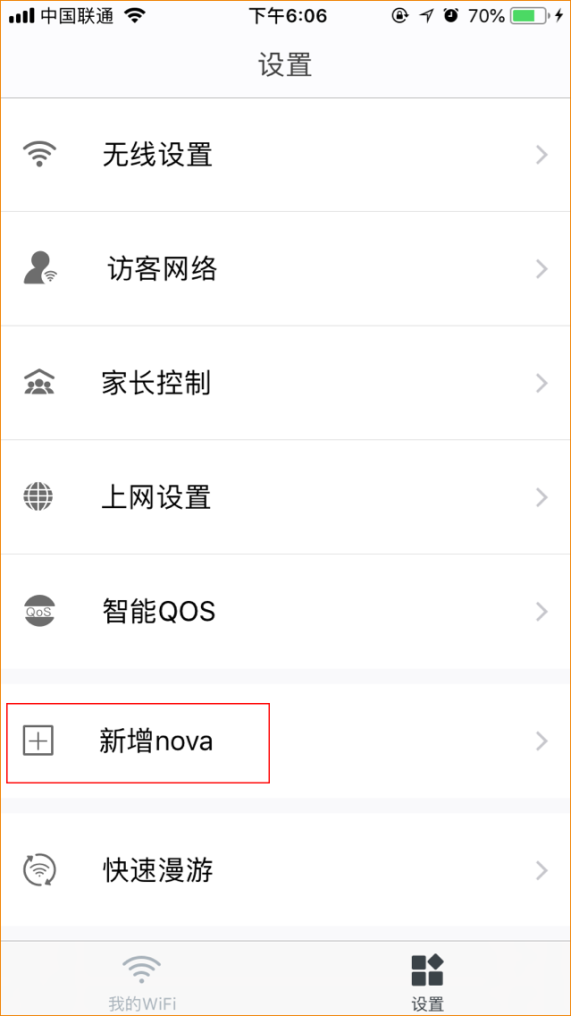 根据提示将从办公室带回来的MW3摆放在合适的位置并上电，当指示灯由绿色常亮变为绿色闪烁时，扫描底部的二维码或者手动输入贴纸上的SN码 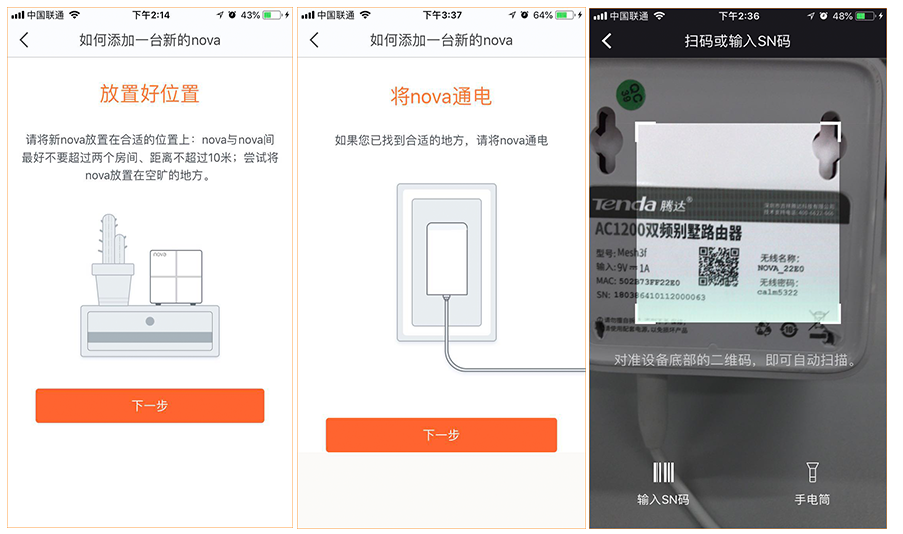 稍等片刻，会提示加入成功。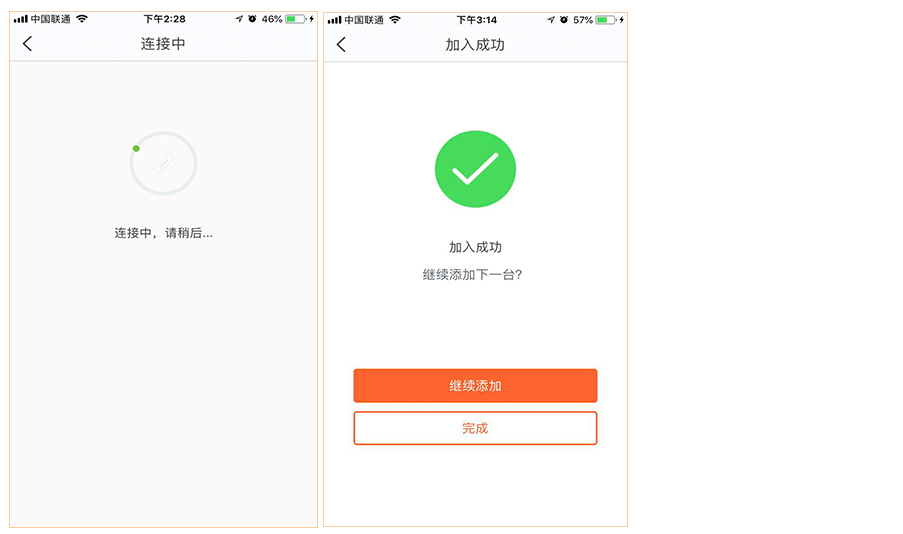 Q：若扫二维码后提示加入失败，如下图，可通过以下方式尝试解决：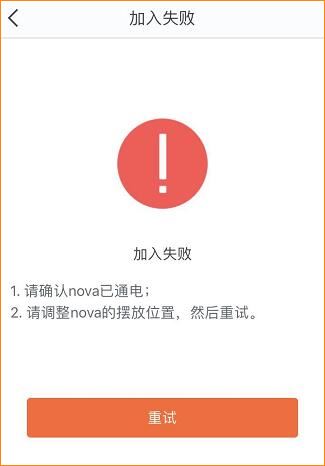 请确认要加入的MW3是否已启动完成请确认要加入的MW3是否在已经联网的MW3 Wifi覆盖范围内，可以先放在已联网的MW3节点附近，组网成功后再选择其他合适位置摆放请确认扫描的二维码信息是否完整，需扫描完整的二维码如果底部二维码已损坏，可尝试手动输入贴纸上的SN号进行组网